PLEASE USE BLOCK CAPITALS (please photocopy more sheets if required)Add other hazards if necessary*Hazard Severity Rating: 1 – Negligible (remote possibility of harm) 2 – Marginal (slight injury, minor first aid) 3 – Slightly dangerous (some injury not too serious) 4 – Dangerous (serious injury or damage) 5 – Very dangerous (could cause death or widespread injuries)**Hazard Probability Rating: 1 – Improbable (unlikely to happen) 2 – Remote (may occur at some time) 3 – Possible (likely to occur at some time) 5 – Very probable (very likely to occur soon)RETURN TO      BONHAM JEWELL	TEL. 01237 431600LEWORTHY CROSSWOOLSERYBIDEFORDEX39 5PY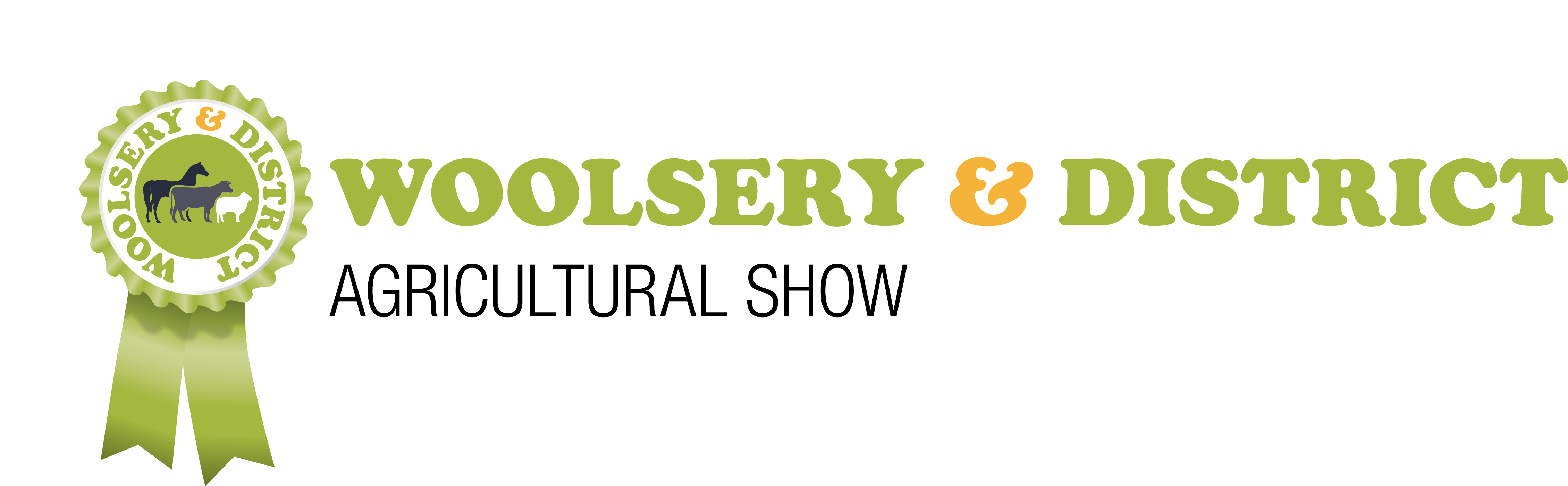 MONDAY 27th JULY 2020MONDAY 27th JULY 2020MONDAY 27th JULY 2020MONDAY 27th JULY 2020MONDAY 27th JULY 2020Vintage Machinery Application FormVintage Machinery Application FormVintage Machinery Application FormVintage Machinery Application FormVintage Machinery Application FormNameNameNameAddressAddressAddressTelephone:Telephone:Mob No:Mob No:Email:Email:Post Code:Post Code:Post Code:1Insurance Company:1Insurance Company:1Insurance Company:Public Liability Policy No.Public Liability Policy No.Public Liability Policy No.**A copy of your insurance certificate MUST be attached to you application. Please confirm that this will be in force on show date.****A copy of your insurance certificate MUST be attached to you application. Please confirm that this will be in force on show date.****A copy of your insurance certificate MUST be attached to you application. Please confirm that this will be in force on show date.**YES   /  YES   /  TYPE OF MACHINERYMake, year, HPDESCRIPTION, HISTORY, WHY IT IS SPECIALDESCRIPTION, HISTORY, WHY IT IS SPECIALDESCRIPTION, HISTORY, WHY IT IS SPECIALDESCRIPTION, HISTORY, WHY IT IS SPECIALAuthorised Signature:Authorised Signature:Print Name:Print Name:Date:Entry passes, 1 per small vintage item/motorbike or 2 for large vintage vehichle e.g. tractor will be sent 7-10 days before the show. ALL DISPLAYS MUST COMPLETE A RISK ASSESSMENT FORM,SEE OVER THE PAGE.Entry passes, 1 per small vintage item/motorbike or 2 for large vintage vehichle e.g. tractor will be sent 7-10 days before the show. ALL DISPLAYS MUST COMPLETE A RISK ASSESSMENT FORM,SEE OVER THE PAGE.Entry passes, 1 per small vintage item/motorbike or 2 for large vintage vehichle e.g. tractor will be sent 7-10 days before the show. ALL DISPLAYS MUST COMPLETE A RISK ASSESSMENT FORM,SEE OVER THE PAGE.Entry passes, 1 per small vintage item/motorbike or 2 for large vintage vehichle e.g. tractor will be sent 7-10 days before the show. ALL DISPLAYS MUST COMPLETE A RISK ASSESSMENT FORM,SEE OVER THE PAGE.Entry passes, 1 per small vintage item/motorbike or 2 for large vintage vehichle e.g. tractor will be sent 7-10 days before the show. ALL DISPLAYS MUST COMPLETE A RISK ASSESSMENT FORM,SEE OVER THE PAGE.Signing the above is evidence that you have the necessary insurance, have completed the risk assessment as over, will agree to act in a safe and responsible manner at the show and will comply with the requests of show stewards. You MUST be on the showground by 09:00 & MUST attend the VINTAGE PARADE AT 16:00. We provide a pasty & cup of tea for each vintage entry ticket holder.sSSigning the above is evidence that you have the necessary insurance, have completed the risk assessment as over, will agree to act in a safe and responsible manner at the show and will comply with the requests of show stewards. You MUST be on the showground by 09:00 & MUST attend the VINTAGE PARADE AT 16:00. We provide a pasty & cup of tea for each vintage entry ticket holder.sSSigning the above is evidence that you have the necessary insurance, have completed the risk assessment as over, will agree to act in a safe and responsible manner at the show and will comply with the requests of show stewards. You MUST be on the showground by 09:00 & MUST attend the VINTAGE PARADE AT 16:00. We provide a pasty & cup of tea for each vintage entry ticket holder.sSSigning the above is evidence that you have the necessary insurance, have completed the risk assessment as over, will agree to act in a safe and responsible manner at the show and will comply with the requests of show stewards. You MUST be on the showground by 09:00 & MUST attend the VINTAGE PARADE AT 16:00. We provide a pasty & cup of tea for each vintage entry ticket holder.sSSigning the above is evidence that you have the necessary insurance, have completed the risk assessment as over, will agree to act in a safe and responsible manner at the show and will comply with the requests of show stewards. You MUST be on the showground by 09:00 & MUST attend the VINTAGE PARADE AT 16:00. We provide a pasty & cup of tea for each vintage entry ticket holder.sSHAZARDHAZARD SEVERITY RATING*HAZARD PROBABILITY RATING**PERSON AT RISKCONTROLS TO MINIMISE RISKMOVING VEHICLE42VISITORS, ESPECIALLY CHILDRENMOVE VERY SLOWLY. BE AWARE CHILDREN MAY RUN AND NOT LOOKFUEL11VISITORSKEEP CANS SEALED & AWAY FROM PUBLICMOVING PARTS ON VEHICLE31VISITORSDO NOT OPERATE NEAR VISITORS, OR FENCE OFF